                                                                                          Π Α Ρ Α Ρ Τ Η Μ Α   Β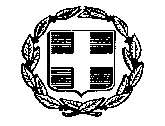 ΕΛΛΗΝΙΚΗ ΔΗΜΟΚΡΑΤΙΑΠΕΡΙΦΕΡΕΙΑ ΑΝ. ΜΑΚΕΔΟΝΙΑΣ ΘΡΑΚΗΣ                         ΝΟΜΟΣ ΔΡΑΜΑΣ	                                                          ΔΗΜΟΣ ΠΑΡΑΝΕΣΤΙΟΥ CPV: 66516100-1ΤΕΧΝΙΚΗ ΕΚΘΕΣΗ   Η παρούσα τεχνική έκθεση αφορά την απ’ ευθείας ανάθεση υπηρεσιών ασφάλισης όλων των κατωτέρω υπηρεσιακών οχημάτων και μηχανημάτων του Δήμου Παρανεστίου:    Οι ασφαλιστικές καλύψεις των οχημάτων – μηχανημάτων περιγράφονται στον παρακάτω πίνακα που ακολουθεί:Η χρονική διάρκεια της ασφάλισης για κάθε ασφαλιζόμενο όχημα ορίζεται σε ένα (1) έτος (από 01-04-2019 ως 31-03-2020)    Ο συνολικός προϋπολογισμός της δαπάνης ανέρχεται στο ενδεικτικό ποσό των  3.547,24 € και θα καλυφθεί από ιδίους πόρους του Δήμου.   Η ανάθεση των υπηρεσιών θα γίνει απευθείας με απόφαση Δημάρχου, κατόπιν συλλογής κλειστών έγγραφων οικονομικών προσφορών, σύμφωνα με:1. Τις διατάξεις του άρθρου 209 του Ν.3463/2006 2. Τις διατάξεις του Ν.4412/2016. 3. Τις πιστώσεις του προϋπολογισμού εξόδων του Δήμου, έτους 2019 και συγκεκριμένα:           ΣΥΝΤΑΧΘΗΚΕ                                                  ΘΕΩΡΗΘΗΚΕΜΕΛΕΝΙΚΙΩΤΟΥ ΔΕΣΠΟΙΝΑ                       ΧΑΤΖΗΠΑΝΑΓΙΩΤΟΥ ΚΩΝ/ΝΟΣ        ΔΙΟΙΚΗΤΙΚΟΣ ΠΕ                                 ΠΡΟΪΣΤΑΜΕΝΟΣ ΟΙΚΟΝΟΜΙΚΗΣ ΥΠΗΡΕΣΙΑΣα/αΑριθ. Κυκλοφορίας οχήματοςΜάρκα οχήματοςΕίδοςΙΠΠΟΙ ΚΗΥ 9413OPEL CORSAΕΠΙΒΑΤΙΚΟ    8 ΗΡΚΗΥ 1428ΜΕRCEDESAΠΟΡΡΙΜΜΑΤΟΦΟΡΟ  25 ΗΡKHY 1427ΜΕRCEDESAΠΟΡΡΙΜΜΑΤΟΦΟΡΟ  25 ΗΡKHY 9447IVECOAΠΟΡΡΙΜΜΑΤΟΦΟΡΟ  35 ΗΡKHH 5293ΜΕRCEDESAΠΟΡΡΙΜΜΑΤΟΦΟΡΟ  38 ΗΡΚΗΥ 1473ΜΑΖDA B2 600ΦΟΡΤΗΓΟ   17 ΗΡΚΗΥ 9435MITSUBISHIΦΟΡΤΗΓΟ  17 ΗΡΜΕ 48034ΚΟΜΑΤSUΕΚΣΚΑΦΕΑΣ   79 ΗΡΜΕ 48021ΚΟΜΑΤSUΙΣΟΠΕΔΩΤΗΣ 140 ΗΡΜΕ 48039ΚΟΜΑΤSUΕΚΣΚΑΦΕΑΣ  97 ΗΡΜΕ 106394UNIMOG U-300ΟΧΗΜΑ ΠΟΛΛΑΠΛΩΝ ΧΡΗΣΕΩΝ 156 ΗΡΚΗΥ 9477NISSAN NAVARAΦΟΡΤΗΓΟ  17 ΗΡΚΗΥ 9494ΝΙSSAN PIC 4Χ4ΠΥΡΟΣΒΕΣΤΙΚΟ   16 ΗΡΚΗΥ 9496MITSUBISHI L200 4Χ4ΠΥΡΟΣΒΕΣΤΙΚΟ   17 ΗΡΚΗΥ 9429MANΛΕΩΦΟΡΕΙΟ  41 ΗΡΚΗΥ 9518ΝΙSSAN NAVARAΦΟΡΤΗΓΟ  15 ΗΡΚΗΥ 9519ΝΙSSAN NAVARAΦΟΡΤΗΓΟ  15 ΗΡ18.ΚΗΥ 9553ΝΙSSAN NAVARAΦΟΡΤΗΓΟ  14 ΗΡΑ/ΑΚΑΛΥΨΕΙΣΠΟΣΟ (€)ΟΧΗΜΑΤΑ –ΜΗΧΑΝΗΜΑΤΑ1Σωματικές βλάβες τρίτων και επιβαινόντων1.220.000,00ΟΛΑ ΤΑ ΟΧΗΜΑΤΑ-ΜΗΧΑΝΗΜΑΤΑ- ΛΕΩΦΟΡΕΙΟ2Υλικές ζημιές τρίτων1.220.000,00ΟΛΑ ΤΑ ΟΧΗΜΑΤΑ-ΜΗΧΑΝΗΜΑΤΑ- ΛΕΩΦΟΡΕΙΟ3Σωματικές βλάβες ως εργαλείο30.000,00ΟΛΑ ΤΑ ΜΗΧΑΝΗΜΑΤΑ ΕΡΓΟΥ-ΑΠΟΡΡΙΜΜΑΤΟΦΟΡΑ4Υλικές ζημιές ωςεργαλείο10.000,00ΟΛΑ ΤΑ ΜΗΧΑΝΗΜΑΤΑ ΕΡΓΟΥ-ΑΠΟΡΡΙΜΜΑΤΟΦΟΡΑ5Υλικές ζημιές από ανασφάλιστο όχημα10.000,00ΟΛΑ ΤΑ ΟΧΗΜΑΤΑ-ΜΗΧΑΝΗΜΑΤΑ-ΛΕΩΦΟΡΕΙΟ  6Προσωπικό Ατύχημα Οδηγού6.000,00ΟΛΑ ΤΑ  ΟΧΗΜΑΤΑ-ΜΗΧΑΝΗΜΑΤΑ-ΛΕΟΦΩΡΕΙΟ 7Θραύση κρυστάλλων άνευ απαλλαγής1.200,00ΟΛΑ ΤΑ ΟΧΗΜΑΤΑ-ΜΗΧΑΝΗΜΑΤΑ(εκτός του Λεωφορείου ΚΗΥ 9429)8Θραύση κρυστάλλων άνευ απαλλαγής       3.000,00ΛΕΩΦΟΡΕΙΟ ΚΗΥ 94299Πλήρης οδική βοήθειαΕΠΙΒΑΤΙΚΟ ΚΗΥ 9413 ΟPEL CORSA  καιΦΟΡΤΗΓΟ ΚΗΥ  9518 NISSAN NAVARAΦΟΡΤΗΓΟ ΚΗΥ  9519 NISSAN NAVARAΦΟΡΤΗΓΟ ΚΗΥ  9553 NISSAN NAVARA10Φροντίδα ατυχήματος και ρυμούλκηση κατόπιν ατυχήματοςΝΑΙΟΛΑ ΤΑ ΟΧΗΜΑΤΑ ( εκτός από το λεωφορείο: ΚΗΥ 9429 , τα μηχανήματα έργου: ΜΕ 48034-ΜΕ 48021-ΜΕ 48039-ΜΕ 106394 και τα απορριμματοφόρα ΚΗΥ 1428-ΚΗΥ 1427-ΚΗΥ 9447 και ΚΗΗ 5293)ΚΑΕΠεριγραφήΠοσό10/6253Ασφάλιστρα μεταφορικών μέσων250,0020/6253Ασφάλιστρα μεταφορικών μέσων1.007,2425/6253Ασφάλιστρα μεταφορικών μέσων240,0030/6252Ασφάλιστρα μηχανημάτων - Τεχνικών εγκαταστάσεων600,0030/6253Ασφάλιστρα μεταφορικών μέσων800,0070/6253.01Ασφάλιστρα λεωφορείου450,0070/6255Λοιπά ασφάλιστρα300,00ΣΥΝΟΛΟ3.547,24